FLUTE REPERTOIREGraded by National Flute Association  LevelsEtudes (in order of study)NFA LevelRCMMoyse, Marcel, 24 Little Melodic Studies with Variations (Leduc)allallCavally, Robert, Melodious and Progressive Studies, Book I (Southern)E,F,GBerbiguier, Benoit Tranquille, 18 Exercises or Etudes (any edition)G,H,I,J7-8Andersen, Joachim, 24 Etudes, op. 33 (any edition)E,F,G,H7-8Cavally, Robert, Melodious and Progressive Studies, Book 2 (Southern)E,F,G,H,IGenzmer, Harald, Contemporary Etudes, Vol 1 (Schott)F,G,H7-8Karg-Elert, Sigfrid, 30 Caprices, op. 107 (in Andraud, The Modern Flutist, published by Southern)G,H,I,J,K9-10Altès, Henri, 26 Selected Studies (Schirmer)H,I,JGenzmer, Harald, Contemporary Etudes, Vol 2 (Schott)G,H,I,JCastérède, Jacques, 12 Etudes (Leduc)F,G,H,I,JAndersen, Joachim, 24 Etudes, op. 15 (any edition)H,I,J,K10Damase, Jean-Michel, 24 études (Lemoine)H,I,JJean-Jean, Paul, Études modernes (Leduc)H,I,J,KBozza, Eugène, Quatorze Études-Arabesques (Leduc)I,JPaganini, Niccolò (ed. Herman), 24 Caprices (International)H,I,J,K10Baroque: Flute SoloNFA LevelRCMBach, C.P.E., Sonata in A Minor (Amadeus, Universal, or Ricordi)I10Bach, J.S., Partita in A Minor, BWV 1013 (Bärenreiter or Henle)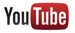 K10Boismortier, Joseph Bodin de, Six Suites for Flute Solo (Schott)[H]7-9Marais, Marin, Les Folies d’Espagne (Bärenreiter)I8Telemann, G.P., 12 Fantasies (Bärenreiter)H-I5-9Baroque: Flute and KeyboardNFA LevelRCM*Bach, C.P.E., Concerto in D Minor, Wq. 22 (Kunzelmann)J10*Bach, C.P.E., Concerto in A Minor , Wq. 166 (Eulenberg)[J]*Bach, C.P.E., Concerto in B-flat Major , Wq. 167 (Musica Rara)[J]*Bach, C.P.E., Concerto in G Major, Wq. 168 (Musica Rara)IARCT*Bach, C.P.E., Concerto in A, Wq. 169 (Eulenberg; first movement in L. Moyse baroque collection)[J]Bach, C.P.E., Four Sonatas in D, E, G and G, Wq. 83-86 (2 vols., Breitkopf & Härtel)[I]Bach, C.P.E., Four Sonatas in G, e, a, and D, Wq. 123, 124, 128, 131 (Kalmus)[I]8Bach, C.P.E., Sonata in B-flat, Wq. 161/2 (Musica Rara)[I]Bach, C.P.E., “Hamburger” Sonata in G Major, Wq. 133 (Schott)I9Bach, J.S., Sonata in E-flat Major, BWV1031 (Bärenreiter or Henle)H8Bach, J.S., Sonata in G Minor, BWV 1020 (Bärenreiter or Henle)H8Bach, J.S., Sonata in A Major, BWV 1032 (Bärenreiter or Henle)I9Bach, J.S., Sonata in C Major, BWV 1033 (Bärenreiter or Henle)I9Bach, J.S., Sonata in E Major, BWV 1035 (Bärenreiter or Henle)I10Bach, J.S., Sonata in E Minor, BWV 1034 (Bärenreiter or Henle)J10Bach, J.S., Sonata in B Minor, BWV 1030 (Bärenreiter or Henle)JARCT*Bach, J.S., Suite in B Minor, BWV 1067 (Bärenreiter)H9*Blavet, Michel, Concerto in A Minor (Broekmans & van Poppel)[I]10Blavet, Michel, Six Sonatas, op. 2 (Bärenreiter)G4-8Boccherini, Luigi, Concerto in D, op. 27 (first movement in L. Moyse baroque collection)H8Handel, G.F., Eleven Sonatas (Bärenreiter)F,G,H4-9Kleinknecht, J.F., Sonata in B Minor (in Vester, German Baroque Sonatas)H10Leclair, J.M., Sonata in G, Op. 9, No. 7 (Schott)H9Leclair, J.M., Sonata in E Minor, Op. 9, No. 2 (Schott)[H]Müthel, J.G., Sonata in D Major (Bärenreiter)[I]ARCT*Pergolesi, G.B., Concerto in G Major (Allegro spiritoso in Moyse baroque collection)H8Platti, G.B., Sonata in G Major (in L. Moyse, Flute Music of the Baroque)G*Quantz, J.J., Concerto in G Major (Breitkopf & Härtel)I10Roman, Johan Helmich, 12 Sonatas (Amadeus)[H]Telemann, G.P., Methodische Sonaten (Bärenreiter)HTelemann, G.P., Four Sonatas from ‘Der getrueue Musikmeiseter’(Bärenreiter)F*Telemann, G.P., Suite in A Minor (Southern)H9*Vivaldi, Antonio, 6 Concerti, op. 10 (Ricordi or International)H8-10Vivaldi, Antonio (attributed to), Sonata in g from “Il Pastor fido” (6 Sonatas, Bärenreiter) [these sonatas are actually by Nicolas Chédeville]F8ClassicalNFA LevelRCM*Devienne, François, Concerto No. 2 in D (International)I10*Devienne, François,Concerto No. 7 in e (International)JARCT*Devienne, François, Concerto No. 8 (International)KDevienne, François, Sonata in D Major (International)IDevienne, François, Sonata in E Minor (International)HGluck, C.W., Minuet and Dance of the Blessed Spirits (in Cavally, 24 Short Concert Pieces)G7Grétry, A.E.M., Concerto in C Major (first movement in L. Moyse baroque collection)[I]8*Haydn, Joseph (attrib. L. Hofmann), Concerto in D (Leuckart or International)H8*Mozart, W.A., Concerto in G, K. 313 (Bärenreiter)J8*Mozart, W.A., Concerto in D, K. 314 (Bärenreiter)JARCTMozart, W.A., Andante and Rondo (International)HRomanticNFA LevelRCMBoehm, Theobald, Concerto in G Major, Op. 1 (International)IBoehm, Theobald, Elegie, op. 47 (Southern)HBoehm, Theobald, Variations on “Nel cor più” (various; in Marcel MoyseGolden Age collection)JBoehm, Theobald, Grande Polonaise (in Marcel Moyse Golden Agecollection)KARCTBonis, Mélanie, Sonata (Kossack)[I]Borne, Francis, Carmen FantasieK10Chopin, Frederic, Variations on a Theme of Rossini (International)GDemersseman, Jules, Sixième Solo de Concert (Leduc)J10Doppler, Franz, Airs Valaques, Op. 10 (Piper Press)KARCTDoppler, Franz, Hungarian Pastoral Fantasie (numerous editions)I10Doppler, Franz, Mazurka de salon, Op. 16 (numerous editions)[H]Doppler, Franz, Nocturne, Op. 17 (numerous editions)[H]Glière, Reinhold, Two Pieces, Op. 35: “Mélodie” and “Waltz” (Masters Music)[I]Hummel, J.N. Sonata in D, op. 50 (Doblinger)[H]Kuhlau, Friedrich Six Divertissements, Op. 68 for flute and piano (International)I10Kuhlau, Friedrich, Three Fantasias, Op. 38 for flute alone (Universal)[I]Kuhlau, Friedrich,Three Grand Solos, Op. 57 for flute and piano[H]Kuhlau, Friedrich, Variations on “The Last Rose of Summer (in M. Moyse, The Golden Age of the Flutists, Vol. 2)IMercadante, Saverio, Concerto in E Minor (Suvini Zerboni)JARCTMolique, Wilhelm Bernhart, Concerto (Andante in Cavally collection)HReinecke, Carl, Ballade, op. 288 (Zimmermann)[I]9*Reinecke, Carl, Concerto in D, op. 283 (Breitkopf & Härtel)JARCTReinecke, Carl, Sonata “Undine” (International)J10*Romberg, Sigmund, Concerto, Op. 17 (Falls House Press)[J]Saint-Saëns, Camille, Romance (Little Piper)HSchubert, Franz, Introduction and Variations (Bärenreiter)KARCTSchubert, Franz, Sonata in A Minor “Arpeggione” (arr. Peter Lukas-Graf, Zimmermann)[J]Schumann, Robert, Romances (orig. oboe – International)[H]7Taffanel, Paul, Grande Fantasie sur Mignon (Southern)KTulou, Jean-Louis, Grand Solo No. 13 (Billaudot)IWidor, Charles-Marie, Suite (Piper or Southern) JARCTrench Intermediate RepertoireNFA LevelRCMArrieu, Claude, Sonatine for Flute and Piano (Amphion) (on Parisian Impressions CD)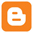 [G-I]Aubert, Louis, Lied (in Contemporary Flute Recital Pieces, Vol. 1, International) (on Parisian Impressions CD)DBournonville, Armand, Danse pour Katia (Billaudot) (on Parisian ImpressionsCD)FBozza, Eugène, Aria (Leduc)G6Brun, Georges, Romance, op. 41 (Rubank) (on Parisian Impressions CD)G7Büsser, Henri, Les Cygnes et Les Écureuils (The Swans and the Squirrels) (Leduc) (on Parisian Impressions CD)G8Büsser, Henri, Petite Suite, Op. 12 (Durand or Masters) (on Parisian Impressions CD)G8Donjon, Johannès, Offertoire, Op. 12 (in Cavally, 24 Short Concert Pieces) (on Parisian Impressions CD)GDonjon, Johannès, Pan, Pastorale No. 1 (in Cavally, 24 Short Concert Pieces)(on Parisian Impressions CD)FDuvernoy, Victor Alphonse, Deux morceaux (in Rearick, Flute Solos from the Paris Conservatory, Falls House Press) (on Parisian Impressions CD)[G]7Fauré, Gabriel, Morceau de concours (Bourne)G5Gagnebin, Henri, March of the Jolly Fellows (in Contemporary Flute Recital Pieces, Vol. 1, International) (on Parisian Impressions CD)FGaubert, Philippe, Madrigal (International)G6Godard, Benjamin, “Allegretto” and “Idyl” from Suite, op. 116 (in Cavally, 24 Short Concert Pieces)G8Honegger, Arthur, Romance (in Contemporary Flute Recital Pieces, Vol. 1, International) (on Parisian Impressions CD)DLefevbre, Charles-Édouard, Deux pièces, Op. 72 (Zimmermann) (on Parisian Impressions CD)[G]6Mouquet, Jules, La Flûte de Pan (International)GMeunier, Gérard, La Crépuscule (Lemoine) (on Parisian Impressions CD)GFrench Conservatory Contest PiecesNFA LevelRCMBozza, Eugène, Agrestide (Leduc)KARCTBüsser, Henri, Prélude and Scherzo (in L. Moyse French collection)ICaplet, André, Rêverie et Petite Valse (Southern)H8Casella, Alfredo, Sicilienne et Burlesque (Leduc)JARCTCamus, Pierre, Chanson and Badinerie (Leduc)H10Chaminade, Cécile, Concertino (in L. Moyse French collection)I9Dutilleux, Henri, Sonatine (Leduc)JARCTEnesco, Georges, Cantabile et Presto (in L. Moyse French collection)I10Fauré, Gabriel, Fantasie (in Moyse coll.)I9Ganne, Louis, Andante and Scherzo (in L. Moyse French collection)IGaubert, Philippe, Fantasie (in L. Moyse French collection)IGaubert, Philippe, Nocturne and Allegro Scherzando (in L. Moyse French collection)I10Godard, Benjamin, “Valse” from Suite, op. 116[I]8Grovlez, Gabriel, Romance et Scherzo (Southern)JHüe, Georges, Fantasie (Billaudot)J10Jolas, Betsy, Episode Second: Ohne Worte (Heugel) -ET (on Voices in the WindCD)[J]Jolivet, André, Chant de Linos (Leduc)KARCTMessiaen, Olivier, Le merle noir (Leduc)JARCTPérilhou, Albert, Ballade (in L. Moyse French collection)[I]9Saint-Saëns, Camille, Airs de Ballet d’Ascanio (Southern)H9Saint-Saéns, Camille, Odelette, op. 162 (Durand)I10Sancan, Pierre, Sonatine (Durand)JARCTTaffanel, Paul, Andante Pastorale and Scherzettino (in L. Moyse French collection)I9Modern: Flute SoloNFA LevelRCMAitken, Robert, Icicle (Universal) – ET (on Voices in the Wind CD)I8Aitken, Robert, Plainsong (Universal) – ET (on Voices in the Wind CD)[K]ARCTArnold, Malcom, Fantasy for Flute, Op. 89 (Faber)KBerio, Luciano, Sequenza (orig. edn.: Zerboni, rev. edn.: Universal) – ETKARCTBhatia, Vanraj, Night Music (International Opus)IBozza, Eugène, Image (Leduc)J10Brant, Henry, Mobiles (Carl Fischer)[J]Brown, Elizabeth, Trillium (Quetzal) – ETI10Carter, Elliott, Scrivo in vento (Hendon Music–Boosey & Hawkes) – ET (on Looking Back CD)KARCTClarke, Ian, The Great Train Race (Just Flutes Edition) – ETIARCTClarke, Ian, Zoom Tube (Just Flutes Edition) – ET (on Voices in the Wind CD)[K]ARCTColquhoun, Michael, Charanga (Colquhoun) – ET (on Superflute CD)JDahl, Ingolf, Variations on a Swedish Folktune (Theodore Presser) (on American Reflections CD)KDavidovsky, Mario, Synchronisms No. 1 for flute and tape (McGinnis & Marx) – ET[J]Debussy, Claude, Syrinx (various)H9Delaney, Charles, …and the strange unknown flowers (Southern)HDick, Robert, Afterlight (MMB) – ETKDick, Robert, Fish Are Jumping (MMB) – ET (on Looking Back CD)KDick, Robert, Lookout (MMB) -ETI10Erb, Donald, Music for Mother Bear for (alto) flute solo (Theodore Presser) – ETHFeld, Jindrich, Contrasts for solo flute (G. Schirmer)[I]Ferroud, Pierre-Octave, Three Pieces for Flute (Salabert) (on East Meets WestCD)J10Françaix, Jean, Suite for Solo Flute (Schott)KARCTFukushima, Kazuo, Mei (Zerboni) – ETJ9Fukushima, Kazuo, Shun-San (Muramatsu) – ET[K]Heiss, John, Four Lyric Pieces (Southern)[I]Heiss, John, Etudes for Solo Flute, Op. 20 (J.B. Elkus) – ET[J]Higdon, Jennifer, Song (Higdon)[I]Hindemith, Paul, Eight Pieces (Schott)I9Honegger, Arthur, Danse de la chèvre (Salabert)I9Hoover, Katherine, Kokopeli (Papagena Press)H9Ibert, Jacques, Pièce (Leduc)JIchiyanagi, Toshi, In a Living Memory (Schott) – ET[K]ARCTIttzés, Gergely, Totem (Falls House Press) – ET (on Voices in the Wind CD)[K]Jacob, Gordon, The Pied Piper (2nd mvmt for picc; Oxford) on SuperfluteCD)FJolivet, André, Cinq Incantations (Boosey & Hawkes)KARCTKarg-Elert, Sigfrid, Sonata Appassionata in F# Minor, op. 140 for flute alone (Southern)K10Kupferman, Meyer, Superflute for flute with pre-recorded piccolo and alto flute (Soundspell) (on Superflute CD)[J]Lam, Bun-Ching, Bittersweet Music III for solo bass fluteLa Montaine, John, Sonata, Op. 24 (Broude Brothers)ILiebermann, Lowell, SoliloquyKMartino, Donald, Quodlibets (Dantalian) (on Looking Back CD)[J]Muczynski, Robert, 3 Preludes (Schirmer)H9Offermans, Wil, Honami (Zimmermann) – ET (on East Meets West CD)H10Pattillo, Greg, Three Beats (pattillostyle.com) – ET[J]Persichetti, Vincent, Parable for solo (alto) flute (Elkan-Vogel) (on Looking Back CD)IPiazzolla, Astor, 6 Tango Etudes (Lemoine)I8Ran, Shulamit, East Wind (Theodore Presser) – ETKARCTSaariaho, Kaija, Couleurs du vent for solo alto flute (Chester) – ET (on Voices in the Wind CD)KSciarrino, Salvatore, Addio case del vento (Ricordi) – ET (on Voices in the Wind CD)[J]Sollberger, Harvey, Hara for solo alto flute (American Composers Alliance) – ET (on White Labyrinth CD)[K]Sollberger, Harvey, New Millennium Memo (American Composers Alliance) – ET (on Voices in the Wind CD)[J]Takemitsu, Toru, Air (Schott) – ET (on East Meets West CD)[I]10Takemitsu, Toru, Itinerant (Schott) – ET[K]10Takemitsu, Toru, Voice (Salabert) – ET (on Voices in the Wind CD)KARCTVarèse, Edgard, Density 21.5 (Colfranc) – ETI10Vasks, Peteris, Landscapes With Birds (in Lozben, Irina, ed., Flute Works by Soviet Composers, G. Schirmer) – ETJ10Modern: Flute and PianoNFA LevelRCMArnold, Malcolm, Concerto, Op. 45KArnold, Malcolm, Sonatina for Flute and Piano (Lengnick)GBarber, Samuel, Canzone (Schirmer) (on Looking Back CD)G7Bartok, Béla, Suite Paysanne Hongroise (Boosey & Hawkes)[J]ARCTBeaser, Robert, The Old Men Admiring Themselves in the Water (Helicon) (on Looking Back CD)[G]Beaser, Robert, Variations for Flute and Piano (Helicon) (on American Reflections CD[K]Bennett, Richard Rodney, Summer Music (Novello)G5Bloch, Ernst, Suite Modale (Broude)G7Bolling, Claude, Suite for Flute and Jazz Piano (Silhouette)HBoulanger, Lili, D’un matin de printemps (Durand)HBurton, Eldin, Sonatina (Carl Fischer)J10Clarke, Ian, Sprial Lament (Just Flutes Edition) – ET[I]Copland, Aaron, Duo (Boosey & Hawkes)KCorigliano, John, Voyage (Schirmer)G7Del Tredici, David, “Acrostic Song” from Final Alice (Boosey & Hawkes)GDenisov, Edison, Sonata for Flute and Piano (Peters)[I]ARCTDohnanyi, Aria (in Great Encores for the Flute, Schirmer)IFeld, Jindrich, Sonata (Leduc)JARCTFoote, Arthur, A Night Piece (Southern)IFoss, Lukas, Three American Pieces (Carl Fischer) (on American ReflectionsCD)JFrançaix, Jean, Divertimento (Schott) KGaubert, Philippe, Romance (Little Piper or Leduc)H8Gaubert, Philippe, 3 Sonatas (no. 1, Durand, nos. 2 & 3, Heugel)JGenzmer, Harald, Second Sonata in e (Schott)JGieseking, Walter, Sonatina (Medigo)JGordeli, Otar, Concerto (Progress Press)JARCT*Griffes, Charles, Poem (Schirmer)J10Guarnieri, Camargo, Sonatina (Irmaos Vitale)[J]*Hanson, Howard, Serenade (Carl Fischer)JHarmon, John, Vision Quest (ms. available from composer)[I]Harty, Hamilton,  In Ireland (Masters)HHeiden, Bernard, Sonatine (Associated)H8Hindemith, Paul, Sonate (Schott)I10Hosokawa, Toshio, Lied (Schott) (on East Meets West CD)[J]ARCT*Ibert, Jacques, Concerto (Leduc)KARCTIbert, Jacques, Jeux (Leduc)[J]9*Jolivet, André, Concerto (Heugel)[K]ARCT*Kennan, Kent, Night Soliloquy (Carl Fischer)I9LaMontaine, John, Come Into My GardenGLiebermann, Lowell, Sonata (Theodore Presser)KARCT*Martin, Frank, Ballade (Universal)JARCTMartinu, Bohuslav, Sonata (Associated)J10Mower, Mike, Sonata Latino (Itchy Fingers)JMuczynski, Robert, Sonata (Schirmer)JARCT*Nielsen, Carl, Concerto (Chester)KARCTPiston, Walter, Sonata (Associated)JARCTPoulenc, Francis, Sonata (Chester)J10Price, Roger, Credo (ms. available from the composer) (on Superflute CD)[I]Prokofiev, Sergei, Sonata (Leeds)KARCTReynolds, Verne, Sonata (Fischer)[K]*Rivier, Jean, Concerto (Billaudot)KARCTRogers, Bernard, Soliloquy (Carl Fischer)FRoussel, Albert, Joueurs de Flûte (Durand)I9Rutter, John, Suite Antique (Oxford)HSchulhoff, Erwin, Sonata (Chester)JARCTSchwantner, Joseph, Black Anemones (European American) (on Looking Back CD)JSchwantner, Joseph, Looking Back (European American) (on Looking BackCD)[K]Sollberger, Harvey, Sonate Charlie Hebdo (American Composers Alliance) (on White Labyrinth CD)[J]Taktakishvili, Otar, Sonata for Flute and Piano (Associated Music Pub.)J10Vaughan Williams, Ralph, Suite de Ballet (Oxford)GYun, Isang, Garak (Bote & Bock) (on East Meets West CD)[K]PiccoloNFA LevelRCMBeaser, Robert, Souvenirs for piccolo and piano (Helicon) (on American Reflections CD)[J]Benshoof, Ken, Spindrift (Meridian)[J]Jacob, Gordon, The Pied Piper (2nd mvmt for picc; Oxford) (on SuperfluteCD)FDick, Robert, Gravity’s Ghost for solo piccolo (Multiple Breath Music Company) – ET (on Voices in the Wind CD)[K]Donatoni, Franco, Nidi for solo piccolo (Ricordi) – ET[K]ARCTLam, Bun-Ching, Bittersweet Music I for solo piccolo (Notevole) – ET[J]*Liebermann, Lowell, Concerto for Piccolo, op. 50 (Theodore Presser)[K]Loeb, David, Preludes for solo piccolo (several volumes, ALRY)[H-I]Loeb, David, Scenes from the Japanese Countryside for solo piccolo (ALRY) (on East Meets West CD)[H]Musgrave, Thea, Piccolo Play (Novello)[J]Persichetti, Vincent, Parable for Solo Piccolo (Elkan-Vogel)[H]Sandroff, Howard, Chant de femmes for piccolo/flute/alto flute (one player) and electronic sounds (Garlic Press) (on Superflute CD)[K]Stockhausen, Karlheinz, FLAUTINA for piccolo/flute/alto flute (one player) (Stockhausen Stiftung) – ET (on Voices in the Wind CD)*Vivaldi, Antonio, Concerto in C for piccolo, F.VI/4, RV.443, Op. 44/11 (Theodore Presser)[I]*Vivaldi, Antonio, Concerto in C for piccolo, RV.444, F.VI/5, P. 78, M. 110 (Theodore Presser)[I]*Vivaldi, Antonio, Concerto in a for piccolo, RV 445, P. 83, M. 152 (Theodore Presser)[I]Wilder, Alec, Sonata No. 1 for piccolo/flute/alto flute and piano (Margun) (on Superflute CD)[I]Wüsthoff, Klaus, Drei Mobiles for piccolo/flute/alto flute and piano(Zimmermann) (on Superflute CD)[I]